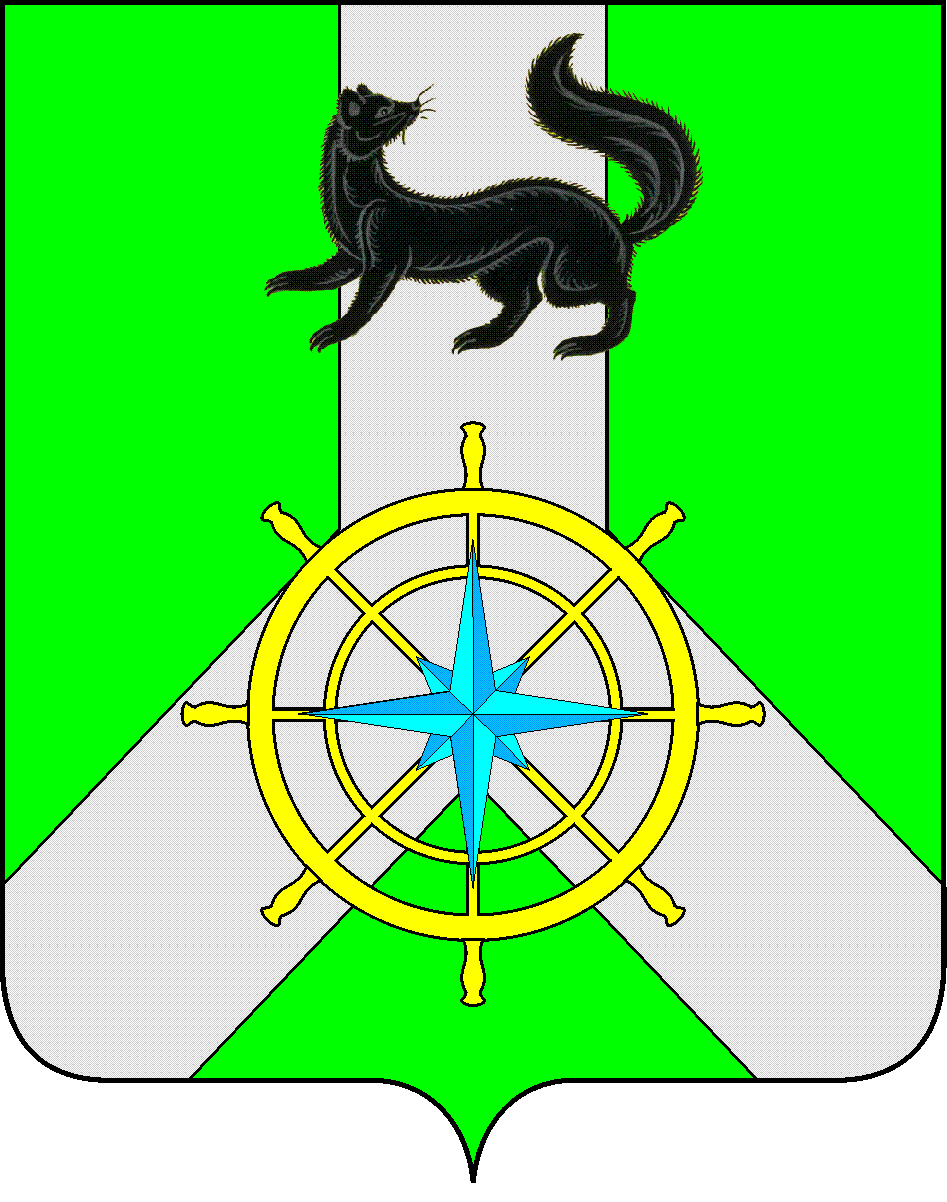 Р О С С И Й С К А Я   Ф Е Д Е Р А Ц И ЯИ Р К У Т С К А Я   О Б Л А С Т ЬК И Р Е Н С К И Й   М У Н И Ц И П А Л Ь Н Ы Й   Р А Й О НА Д М И Н И С Т Р А Ц И Я П О С Т А Н О В Л Е Н И ЕЛист согласования к постановлению №   177 от  24  марта  2023г. «О  создании районного  организационного комитета «Победа» в  2023 годуПодготовила:  М.А. Петрова«Согласовано»Начальник правового отделаЧернина И.С.____________________________от 24  марта 2023 г.              № 177              № 177г. КиренскО  создании  районного  организационногокомитета «Победа» в 2023 году         Для координации и проведения мероприятий на территории Киренского муниципального района, посвященных празднованию 78 – ой годовщины Великой Победы и руководствуясь ст. 39,55 Устава муниципального образования Киренский район, администрация Киренского муниципального районаПОСТАНОВЛЯЕТ:1. Создать организационный комитет в следующем составе:Свистелин  Кирилл Викторович – мэр Киренского муниципального района, председатель оргкомитета;Воробьев  Александр Викторович - первый заместитель мэра района - председатель  комитета по социальной политике, заместитель председателя оргкомитета;Петрова  Марина Анатольевна – главный  специалист  по культуре, делам молодежи                   и спорта администрации Киренского муниципального района, секретарь оргкомитета.      Члены организационного комитета:Каторжная Наталья Васильевна– председатель районного Совета ветеранов; Аксаментова Ольга Николаевна – Председатель Думы  Киренского  района;Кравченко Игорь Анатольевич- заместитель мэра района, председатель комитета                      по имуществу и ЖКХ администрации Киренского муниципального района;Васильева Любовь  Васильевна - заместитель главы администрации Киренского городского поселения по экономике  и социальной   политике (по согласованию);Звягинцева Оксана Петровна – начальник  управления образования администрации Киренского муниципального района;Таюрская Анна Валерьевна – начальник Управления Министерства социального развития, опеки и попечительства Иркутской области по Киренскому  району; Слёзкина Ольга Сергеевна – начальник отдела по культуре, делам молодежи и спорта администрации Киренского муниципального района;Михайлов Алексей Сергеевич– главный  врач  ОГБУЗ «Киренская районная больница»;               Рогачков Сергей  Александрович  – начальник МО МВД России «Киренский»;Мерщий Татьяна Александровна-директор  МАУ ДО «Детско-юношеский центр Киренского района «Гармония»»;Березовская Светлана Викторовна- главный специалист по делам молодежи администрации Киренского муниципального района;Зонова Надежда Николаевна – директор  МКУК  МЦНТ и Д «Звезда»;Еохина Елена Геннадьевна- директор МКУК «Историко-краеведческий музей»;Унжакова Оксана Геннадьевна-директор МКУ «Межпоселенческая библиотека»                     МО Киренский район;Петрова Вероника Васильевна-директор МКОУ ДО ДШИ им. А.В.Кузакова г.Киренска;Курхули Валерий Георгиевич- директор МКУ КДЦ «Современник» Киренского МО;Норко Владимир Георгиевич – главный редактор газеты  «Ленские зори»;3. Настоящее постановление вступает в силу со дня его подписания и подлежит размещению на  официальном  сайте  администрации  Киренского  муниципального  района;4. Контроль  за  исполнением  постановления возложить  на начальника  отдела                      по культуре, делам  молодежи  и  спорту  Слезкину О.С.Мэр  района                                                                                                         К.В. СвистелинО  создании  районного  организационногокомитета «Победа» в 2023 году         Для координации и проведения мероприятий на территории Киренского муниципального района, посвященных празднованию 78 – ой годовщины Великой Победы и руководствуясь ст. 39,55 Устава муниципального образования Киренский район, администрация Киренского муниципального районаПОСТАНОВЛЯЕТ:1. Создать организационный комитет в следующем составе:Свистелин  Кирилл Викторович – мэр Киренского муниципального района, председатель оргкомитета;Воробьев  Александр Викторович - первый заместитель мэра района - председатель  комитета по социальной политике, заместитель председателя оргкомитета;Петрова  Марина Анатольевна – главный  специалист  по культуре, делам молодежи                   и спорта администрации Киренского муниципального района, секретарь оргкомитета.      Члены организационного комитета:Каторжная Наталья Васильевна– председатель районного Совета ветеранов; Аксаментова Ольга Николаевна – Председатель Думы  Киренского  района;Кравченко Игорь Анатольевич- заместитель мэра района, председатель комитета                      по имуществу и ЖКХ администрации Киренского муниципального района;Васильева Любовь  Васильевна - заместитель главы администрации Киренского городского поселения по экономике  и социальной   политике (по согласованию);Звягинцева Оксана Петровна – начальник  управления образования администрации Киренского муниципального района;Таюрская Анна Валерьевна – начальник Управления Министерства социального развития, опеки и попечительства Иркутской области по Киренскому  району; Слёзкина Ольга Сергеевна – начальник отдела по культуре, делам молодежи и спорта администрации Киренского муниципального района;Михайлов Алексей Сергеевич– главный  врач  ОГБУЗ «Киренская районная больница»;               Рогачков Сергей  Александрович  – начальник МО МВД России «Киренский»;Мерщий Татьяна Александровна-директор  МАУ ДО «Детско-юношеский центр Киренского района «Гармония»»;Березовская Светлана Викторовна- главный специалист по делам молодежи администрации Киренского муниципального района;Зонова Надежда Николаевна – директор  МКУК  МЦНТ и Д «Звезда»;Еохина Елена Геннадьевна- директор МКУК «Историко-краеведческий музей»;Унжакова Оксана Геннадьевна-директор МКУ «Межпоселенческая библиотека»                     МО Киренский район;Петрова Вероника Васильевна-директор МКОУ ДО ДШИ им. А.В.Кузакова г.Киренска;Курхули Валерий Георгиевич- директор МКУ КДЦ «Современник» Киренского МО;Норко Владимир Георгиевич – главный редактор газеты  «Ленские зори»;3. Настоящее постановление вступает в силу со дня его подписания и подлежит размещению на  официальном  сайте  администрации  Киренского  муниципального  района;4. Контроль  за  исполнением  постановления возложить  на начальника  отдела                      по культуре, делам  молодежи  и  спорту  Слезкину О.С.Мэр  района                                                                                                         К.В. СвистелинО  создании  районного  организационногокомитета «Победа» в 2023 году         Для координации и проведения мероприятий на территории Киренского муниципального района, посвященных празднованию 78 – ой годовщины Великой Победы и руководствуясь ст. 39,55 Устава муниципального образования Киренский район, администрация Киренского муниципального районаПОСТАНОВЛЯЕТ:1. Создать организационный комитет в следующем составе:Свистелин  Кирилл Викторович – мэр Киренского муниципального района, председатель оргкомитета;Воробьев  Александр Викторович - первый заместитель мэра района - председатель  комитета по социальной политике, заместитель председателя оргкомитета;Петрова  Марина Анатольевна – главный  специалист  по культуре, делам молодежи                   и спорта администрации Киренского муниципального района, секретарь оргкомитета.      Члены организационного комитета:Каторжная Наталья Васильевна– председатель районного Совета ветеранов; Аксаментова Ольга Николаевна – Председатель Думы  Киренского  района;Кравченко Игорь Анатольевич- заместитель мэра района, председатель комитета                      по имуществу и ЖКХ администрации Киренского муниципального района;Васильева Любовь  Васильевна - заместитель главы администрации Киренского городского поселения по экономике  и социальной   политике (по согласованию);Звягинцева Оксана Петровна – начальник  управления образования администрации Киренского муниципального района;Таюрская Анна Валерьевна – начальник Управления Министерства социального развития, опеки и попечительства Иркутской области по Киренскому  району; Слёзкина Ольга Сергеевна – начальник отдела по культуре, делам молодежи и спорта администрации Киренского муниципального района;Михайлов Алексей Сергеевич– главный  врач  ОГБУЗ «Киренская районная больница»;               Рогачков Сергей  Александрович  – начальник МО МВД России «Киренский»;Мерщий Татьяна Александровна-директор  МАУ ДО «Детско-юношеский центр Киренского района «Гармония»»;Березовская Светлана Викторовна- главный специалист по делам молодежи администрации Киренского муниципального района;Зонова Надежда Николаевна – директор  МКУК  МЦНТ и Д «Звезда»;Еохина Елена Геннадьевна- директор МКУК «Историко-краеведческий музей»;Унжакова Оксана Геннадьевна-директор МКУ «Межпоселенческая библиотека»                     МО Киренский район;Петрова Вероника Васильевна-директор МКОУ ДО ДШИ им. А.В.Кузакова г.Киренска;Курхули Валерий Георгиевич- директор МКУ КДЦ «Современник» Киренского МО;Норко Владимир Георгиевич – главный редактор газеты  «Ленские зори»;3. Настоящее постановление вступает в силу со дня его подписания и подлежит размещению на  официальном  сайте  администрации  Киренского  муниципального  района;4. Контроль  за  исполнением  постановления возложить  на начальника  отдела                      по культуре, делам  молодежи  и  спорту  Слезкину О.С.Мэр  района                                                                                                         К.В. СвистелинО  создании  районного  организационногокомитета «Победа» в 2023 году         Для координации и проведения мероприятий на территории Киренского муниципального района, посвященных празднованию 78 – ой годовщины Великой Победы и руководствуясь ст. 39,55 Устава муниципального образования Киренский район, администрация Киренского муниципального районаПОСТАНОВЛЯЕТ:1. Создать организационный комитет в следующем составе:Свистелин  Кирилл Викторович – мэр Киренского муниципального района, председатель оргкомитета;Воробьев  Александр Викторович - первый заместитель мэра района - председатель  комитета по социальной политике, заместитель председателя оргкомитета;Петрова  Марина Анатольевна – главный  специалист  по культуре, делам молодежи                   и спорта администрации Киренского муниципального района, секретарь оргкомитета.      Члены организационного комитета:Каторжная Наталья Васильевна– председатель районного Совета ветеранов; Аксаментова Ольга Николаевна – Председатель Думы  Киренского  района;Кравченко Игорь Анатольевич- заместитель мэра района, председатель комитета                      по имуществу и ЖКХ администрации Киренского муниципального района;Васильева Любовь  Васильевна - заместитель главы администрации Киренского городского поселения по экономике  и социальной   политике (по согласованию);Звягинцева Оксана Петровна – начальник  управления образования администрации Киренского муниципального района;Таюрская Анна Валерьевна – начальник Управления Министерства социального развития, опеки и попечительства Иркутской области по Киренскому  району; Слёзкина Ольга Сергеевна – начальник отдела по культуре, делам молодежи и спорта администрации Киренского муниципального района;Михайлов Алексей Сергеевич– главный  врач  ОГБУЗ «Киренская районная больница»;               Рогачков Сергей  Александрович  – начальник МО МВД России «Киренский»;Мерщий Татьяна Александровна-директор  МАУ ДО «Детско-юношеский центр Киренского района «Гармония»»;Березовская Светлана Викторовна- главный специалист по делам молодежи администрации Киренского муниципального района;Зонова Надежда Николаевна – директор  МКУК  МЦНТ и Д «Звезда»;Еохина Елена Геннадьевна- директор МКУК «Историко-краеведческий музей»;Унжакова Оксана Геннадьевна-директор МКУ «Межпоселенческая библиотека»                     МО Киренский район;Петрова Вероника Васильевна-директор МКОУ ДО ДШИ им. А.В.Кузакова г.Киренска;Курхули Валерий Георгиевич- директор МКУ КДЦ «Современник» Киренского МО;Норко Владимир Георгиевич – главный редактор газеты  «Ленские зори»;3. Настоящее постановление вступает в силу со дня его подписания и подлежит размещению на  официальном  сайте  администрации  Киренского  муниципального  района;4. Контроль  за  исполнением  постановления возложить  на начальника  отдела                      по культуре, делам  молодежи  и  спорту  Слезкину О.С.Мэр  района                                                                                                         К.В. Свистелин